			November Lesson Plan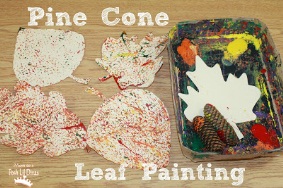 Nature Scavenger HuntGoal: Introduce children to many things outside in the fall. (Pinecones, leaves, pine needles, river rocks, sticks etc…) Show children different activities they can do with items.Montana Early Childhood Standards:Mathematics and Numeracy	4.10 Children develop the ability to think and work with numbers to understand their uses4.13 Children learn to identify, describe, produce and create patterns using mathematical language and materialsScience4.17 Children develop an understanding of the physical world (the nature and properties of energy, nonliving matter, and the forces that give order to nature.)Family Circle TimeShort story time: Going on a Bear HuntNursery rhymes: Twinkle, Twinkle Little StarAction rhyme: Jack in the BoxChildren’s Activity Go on a treasure hunt (can be outside or inside)	Each child is given a lunch sackFamily Activities:Counting: count items, have students line objects up on a piece of paper to count items and measure/compare (graph) with how many other items they haveMaterials Rocks, sticks, pinecones, leaves etc… (things that you find on a nature walk)Paper to graph onCrayons or colored pencilsQuestion ideasHow many brown leaves do you have? How many pine cones?Do you have more brown leaves than pines cones?Which has the most? Which has the least?Which is your favorite? How many do you have of your favorite?Sorting: ways to sort- have child put items in different places on a blank piece of paper and group them according to size, category, heavy/light objects etc.MaterialsPaperRocks, sticks, pinecones, leaves etc…Question ideasTell me how you sorted your things?Show me another way to sort them. Patterning: Create different patterns with the objects (leaf, pinecone, leaf, pinecone, leaf pinecone; red leaf, yellow leaf, rock, red leaf, yellow leaf, rock etc…)MaterialsRocks, sticks, pinecones, leaves etc…Question ideasIf I made this pattern, what would come next?Can you show me another pattern?I Spy: put rice in plastic containers about half full. Put in foam objects and tape the top of the lid so container will not open or spill. MaterialsEmpty and cleaned clear drink bottlesRiceSmall foam animals, rocks, shells, beads etc…Question ideasAsk your child to count out a certain number of items to put in their I Spy bottle.After making the bottle: Find something blue, Find the chicken, etc…Treasure Box: Decorate a shoe box to hold all of your treasuresMaterialsShoe boxGlueTissue paper/ construction paper/ old wrapping paperScissorsStickers, glitter, anything to make your box fancyQuestion ideasTell me about your treasure boxWhat did you put on your box?What color, shape etc.. are the different things put on the boxHow many stickers are on your box?Nursery RhymesTwinkle, Twinkle Little Star	Twinkle, twinkle little star	How I wonder what you are	Up above the world so high	Like a diamond in the skyAction RhymeJack in the Box	Jack in the box, Jack in the box	What do I see?	I see a ….(fill in with animal of your choice)	Jack in the box, Jack in the box	Back in your box.	(repeat several times with different animals or community helpers etc…)Take Home ActivitiesNature PaintingMaterialsLeaves, pineconesPaintCookie panFor younger kids try “pine cone leaf painting” use washable paint, a pre-cut leaf out of paper and let children place pine cone in paint and let child put the pinecone in a cookie pan with the paper leave and move around the cookie pan. Try dipping the pinecone in different colors and letting them tilt and move around the pan. See what the leaf looks like after it’s finished.Nature WalkTake your kids on a traditional nature walk through the park, the backyard, a field, or the forest.  Before you leave home, help your child put on an old sock over one of their shoes.  As your child tromps along, he or she will pick up dirt and seeds on the bottom of the sock.  After you get home, remove the sock without turning it inside out, put it into a baggie, Spritz with water, and place it in a window.  Leave it there for several weeks and watch what grows.  After about a week, you should begin to see grass and other plants grow from the bottom of the sock.  You might need to water the sock occasionally throughout the growing period!  